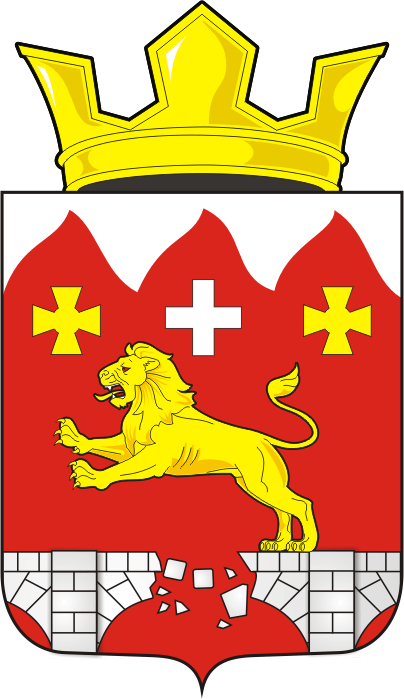        СОВЕТ ДЕПУТАТОВмуниципального образования  Бурунчинский	 сельсовет    Саракташского района    Оренбургской области       РАСПОРЯЖЕНИЕ      от 04.03.2022  г   № 16-р             с. БурунчаО созыве  шестнадцатого очередного  заседания 
Совета депутатов Бурунчинского сельсовета четвертого созыва.               В соответствии со статьей  34 Регламента Совета депутатов Бурунчинского сельсовета созвать девятое внеочередное  заседание Совета депутатов сельсовета четвертого созыва   4 марта 2022 года с повесткой дня:1. Об исполнении бюджета муниципального образования Бурунчинский сельсовет Саракташского района Оренбургской области  за 2021 год2.  Об отчете главы муниципального образования Бурунчинский сельсовет Саракташского района Оренбургской области о результатах деятельности администрации сельсовета, в том числе о решении вопросов, поставленных Советом депутатов сельсовета за 2021 год3.  О порядке проведения конкурса по отбору кандидатур на должность главы муниципального образования Бурунчинский сельсовет Саракташского района Оренбургской области и избрания главы муниципального образования Бурунчинский сельсовет Саракташского района Оренбургской области4.  О внесении изменений в Положение об определении порядка управления и распоряжения земельными участками на территории муниципального образования Бурунчинский сельсовет Саракташского района Оренбургской области5.  Об отмене решения Совета депутатов муниципального образования Бурунчинский сельсовет Саракташского района Оренбургской области «Об утверждении Положения «Об осуществлении муниципального лесного контроля на территории муниципального образования Бурунчинский  сельсовет Саракташского района Оренбургской  области»6.  Об отмене решения Совета депутатов муниципального образования Бурунчинский сельсовет Саракташского района Оренбургской области Об утверждении Положения «Об осуществлении муниципального земельного контроля на территории муниципального образования  Бурунчинский сельсовет Саракташского района Оренбургской  области»Докладчик -Докладчик -Докладчик -Председатель Совета депутатов Бурунчинского сельсовета, Жуков Сергей НиколаевичДокладчик -Докладчик -Председатель Совета депутатов Бурунчинского сельсовета, Жуков Сергей НиколаевичДокладчик -Председатель Совета депутатов Бурунчинского сельсовета, Жуков Сергей Николаевич